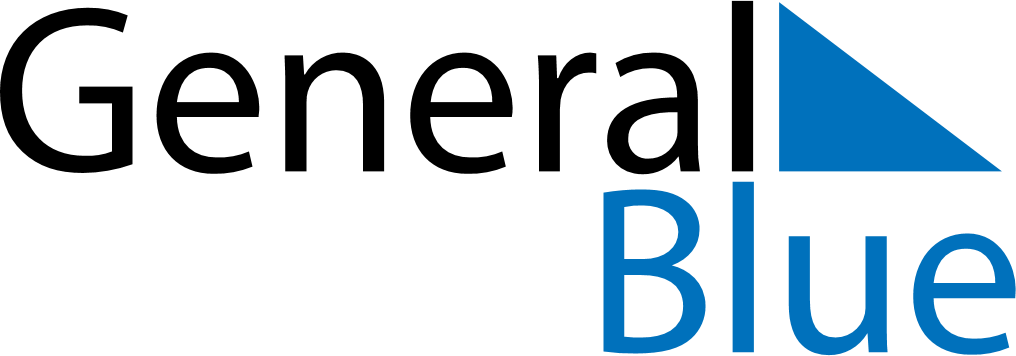 Daily PlannerAugust 2, 2021 - August 8, 2021Daily PlannerAugust 2, 2021 - August 8, 2021Daily PlannerAugust 2, 2021 - August 8, 2021Daily PlannerAugust 2, 2021 - August 8, 2021Daily PlannerAugust 2, 2021 - August 8, 2021Daily PlannerAugust 2, 2021 - August 8, 2021Daily Planner MondayAug 02TuesdayAug 03WednesdayAug 04ThursdayAug 05FridayAug 06 SaturdayAug 07 SundayAug 08MorningAfternoonEvening